											/projekt/                                                                                                           UCHWAŁA NR .…/…./2022RADY MIEJSKIEJ W STALOWEJ WOLI z dnia ………. w sprawie wyrażenia zgody na podwyższenie kapitału zakładowego spółki Gminy Stalowa Wola pn. Miejski Zakład Komunalny Spółka z ograniczoną odpowiedzialnością poprzez wniesienie wkładu niepieniężnego (aportu) w postaci prawa własności nieruchomości        Na podstawie art. 18 ust. 2 pkt. 9 lit. h ustawy z dnia 8 marca 1990 r. o samorządzie gminnym (t.j. Dz. U. z 2022 r. poz. 559 ze zm.) oraz art. 13 ust. 1, art. 25 ust. 2 w związku                  z art. 23 ust. 1 pkt. 7 i art. 37 ust. 2 pkt. 7 ustawy z dnia 21 sierpnia 1997 r. o gospodarce nieruchomościami  (t.j. Dz. U. z 2021 r. poz. 1899 ze zm.)				 uchwala się, co następuje:§ 1Wyraża się zgodę na wniesienie wkładu niepieniężnego (aportu) do spółki pn. Miejski Zakład Komunalny Spółka z ograniczoną odpowiedzialnością z siedzibą w Stalowej Woli przy                             ul. Komunalnej 1, wpisanej do Rejestru Przedsiębiorców Krajowego Rejestru Sądowego pod numerem KRS: 0000085943 prawa własności nieruchomości o pow. 7,9230 ha położonej                        w Stalowej Woli w obrębie 6-Hsw, Lasy Państwowe, stanowiącej własność Gminy Stalowa Wola, oznaczonej w ewidencji gruntów jako działka nr 123/2 objęta prowadzoną przez Sąd Rejonowy w Stalowej Woli księgą wieczystą KW TB1S/00000683/1.Wartość nieruchomości, o której mowa w ust. 1 zgodnie z opinią rzeczoznawcy majątkowego wynosi 137.000,00 zł (słownie: sto trzydzieści siedem tysięcy złotych  00/100). Wyraża się zgodę na podniesienie kapitału zakładowego spółki Miejski Zakład Komunalny  spółka z ograniczona odpowiedzialnością o kwotę 137.000,00 zł i objęcie w zamian 274 nowoutworzonych udziałów o wartości nominalnej 500 zł każdy udział.Wszystkie nowe udziały w podwyższonym kapitale zakładowym spółki Miejski Zakład Komunalny spółka z ograniczona odpowiedzialnością obejmuje Gmina Stalowa Wola.§ 2Wykonanie uchwały powierza się Prezydentowi Miasta Stalowej Woli§ 3Uchwała wchodzi w życie z dniem podjęcia i podlega ogłoszeniu na tablicy ogłoszeń Urzędu Miasta Stalowej Woli					UZASADNIENIE Miejski Zakład Komunalny Spółka z o.o. w Stalowej Woli zwrócił się o przekazanie w formie aportu działki nr 123/2 o pow. 7,9230 ha położonej w Stalowej Woli w obrębie 6-Hsw, Lasy Państwowe, stanowiącej własność Gminy Stalowa Wola objętej prowadzoną przez Sąd Rejonowy w Stalowej Woli księgą wieczystą KW TB1S/00000683/1 w związku z realizacją inwestycji ogłoszonej m.in. do Krajowego Planu Odbudowy oraz Wojewódzkiego Planu Gospodarki Odpadami woj. Podkarpackiego tj. do budowy Instalacji Odzysku Energii z frakcji Energetycznej Odpadów. Budowa Zakładu uniezależni Miejski Zakład Komunalny od odbiorców zewnętrznych, ograniczając wzrost kosztów zagospodarowania odpadów. Ponadto realizacja powyższej inwestycji zwiększy również bezpieczeństwo energetyczne lokalnych systemów energetycznych (elektrycznego i cieplnego).  Przekazanie majątku w postaci aportu jest korzystne dla Gminy Stalowa Wola, ponieważ uzyskujemy dodatkowe udziały w Spółce. 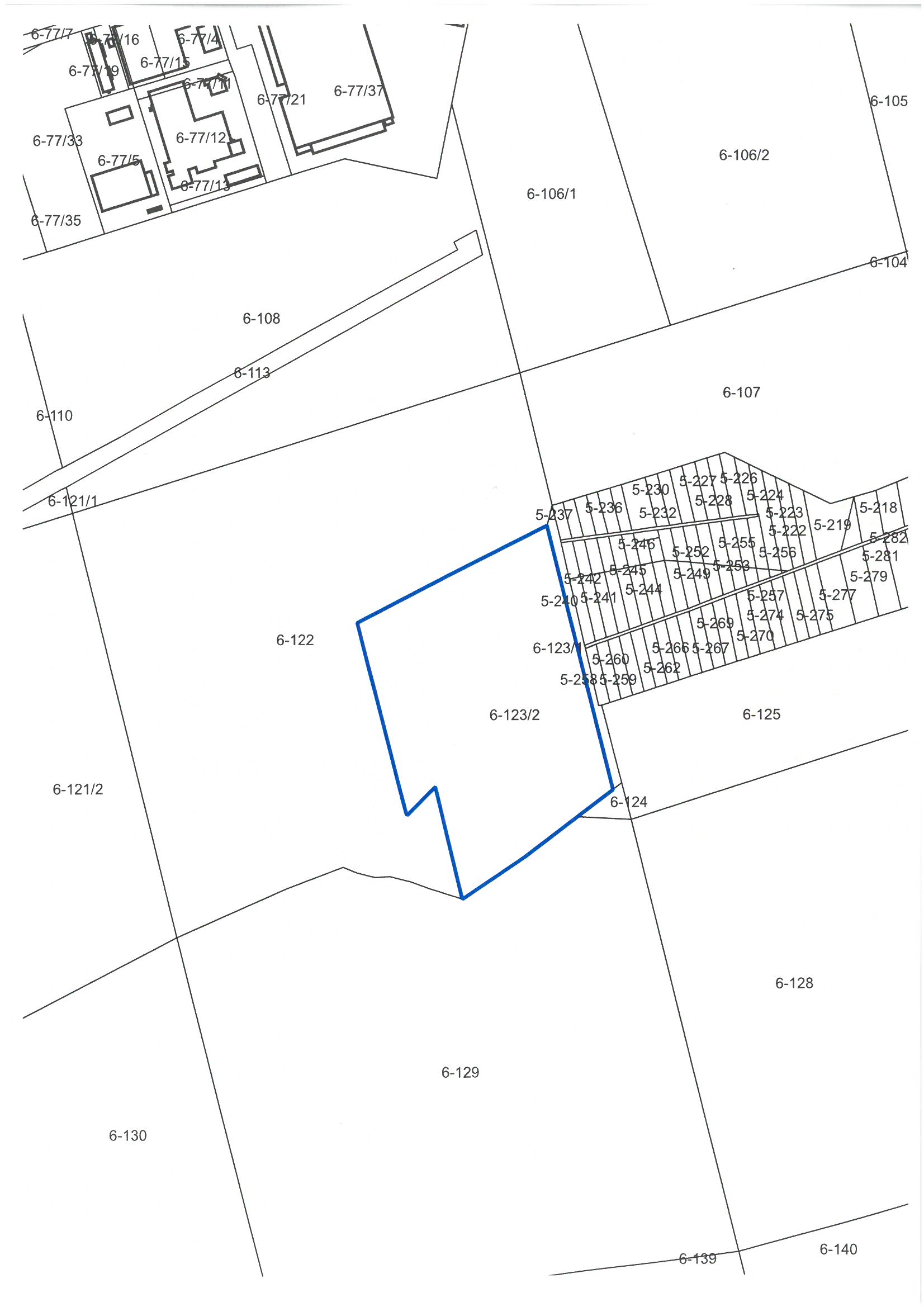 